Конспект занятия по художественно-эстетическому развитию в подготовительной группе. Конструирование из бумаги «Ёжик в лесу»Провела: воспитатель Гаврилова О.А.Образовательные области: художественно – эстетическое развитие, познавательное развитие, речевое развитие.Цель: Учить детей приемам изготовления ёжика с элементами оригами.Задачи:1. Образовательные:- уточнять и расширять представление детей о ёжике, окружающем мире.- закреплять знания детей о геометрических фигурах – прямоугольнике, квадрате.2. Развивающие:-развивать умение детей складывать ёжика из прямоугольного и квадратного листа бумаги в разных направлениях, проглаживая сгибы;-развивать мелкую моторику пальцев рук, внимательность;3. Воспитательные:-воспитывать усидчивость, аккуратность, умение доводить начатое дело до конца.Материалы: Иллюстрации с изображением ёжика, «письмо от ёжика ", пустой конверт для письма ёжику, бумажные квадраты и прямоугольники, схемы выполнения работы, клей, кисти для клея, подставки для кистей, клеёнки, салфетки, ножницы, фломастеры.Предварительная работа: разгадывание загадок, чтение стихов, рассматривание иллюстраций о ежах в энциклопедиях и альбомах, беседа о ежах.Ход образовательной деятельности:1. Основная часть:Организационный момент: (Создание эмоционального настроя).Вместе за руки возьмёмсяИ друг другу улыбнёмся.Нам преграды не страшны,Если мы будем дружны!Сюрпризный момент:Воспитатель: «Ребята, сегодня к нам в группу пришло письмо. На конверте не написано от кого оно, но есть загадка. Давайте попробуем её отгадать».Этот маленький зверёкКолючий вдоль и поперёк.И лишь животик гладить можно,Его узнать совсем не сложно. (Ёж)Вопрос к детям:- «Ребята, о ком идёт речь в загадке?»- «А по какому основному признаку вы догадались, что в загадке идёт речь о ежике.»Выслушиваются ответы детей.- «Верно. Молодцы!» (На доску вывешивается картинка с изображением ёжика).-«Ребята, хотите узнать, что же написал нам ёжик?» (Из конверта достаём письмо и читаем.)Текст письма: «Здравствуйте ребята! Меня зовут ёжик Тишка. Я живу на лесной опушке. Когда было лето, у меня было много друзей ежат, и мы все вместе бегали по зелёной лесной полянке, собирали ягодки, ловили мошек и улиток, но когда похолодало и всё вокруг стало жёлтым, мои друзья все, куда-то разбежались и мне теперь не с кем играть. Что же мне делать? Может быть, вы подскажете, потому что в небе стали кружиться белые мушки, они холодные, совсем не вкусные, и стало ещё холоднее?»Вопросы к детям:-«Ребята кто-нибудь может подсказать, что происходит?»-«Я готова выслушать ваши ответы на вопросы ёжика, записать всё на листочек и отправить письмо от вас Тишке. Согласны?»-Где живёт ёжик?-Чем питается ёжик?-Почему ежей называют ночными охотниками?-Когда ёжик лучше видит днём или в ночью?-Что делает ёжик, когда чувствует опасность?-Назовите тех животных и птиц, которых должен опасаться ёжик.-Что делает ёжик зимой?-Как ежик готовит свою норку к зимней спячке?-Делает ли ёжик запасы еды на зиму как белочки? Почему?-Когда просыпается ёжик?-Как вы поступите, если повстречаете ёжика?-Выслушиваются ответы детей.-«Молодцы!»-«А теперь давайте немножко отдохнём».Физ. минутка: "В гости к ёжику"В гости к ёжику пойдем, Шаги на месте.Много яблок соберем. Разведение рук в стороны.И больших, и маленьких Приседания с опусканием и подниманием рук.Для ребят удаленьких! Прыжки на месте.2 .Практическая часть:Воспитатель: -«Ребята ёжик Тишка получит от нас письмо с ответами, узнает, что ему нужно делать и побежит готовиться к зимней спячке, а вам я предлагаю сделать своих лесных ёжиков». ( дети занимают свои  рабочие места).-«Как вы думаете, из чего мы будем делать своих ёжиков?» Выслушиваются ответы детей.-«Давайте вспомним, как называется техника складывания из бумаги» (ответы детей-оригами).-«Молодцы, но перед тем как приступить к работе, нужно размять наши пальчики».Пальчиковая гимнастика "Ёжик "Ёжик топал по тропинкеИ грибочек нёс на спинкеЁжик топал не спешаТихо листьями шурша.А навстречу ему ЗайкаДлинноухий попрыгайка.В огороде чьём то ловкоУтащил косой морковку. Выполнение фигурки ёжика в технике оригами. Показ поэтапного выполнение работы. Уточнять у детей последовательность выполнения работы. Помочь детям, которые затрудняются в выполнении работы. После того, как фигурка ёжика готова, дети рисуют глазки, носик. Потом делаем яблочко в технике оригами. Приклеиваем готовые фигурки на плотный лист или картон. –«Молодцы все справились со своей работой».3. Рассматривание сделанных поделок.4. Заключительная часть:Вопросы к детям:-«Ребята о ком мы сегодня говорили?»-«О чём рассказывал ёжик в своём письме?»-«Кого делали и каким способом?»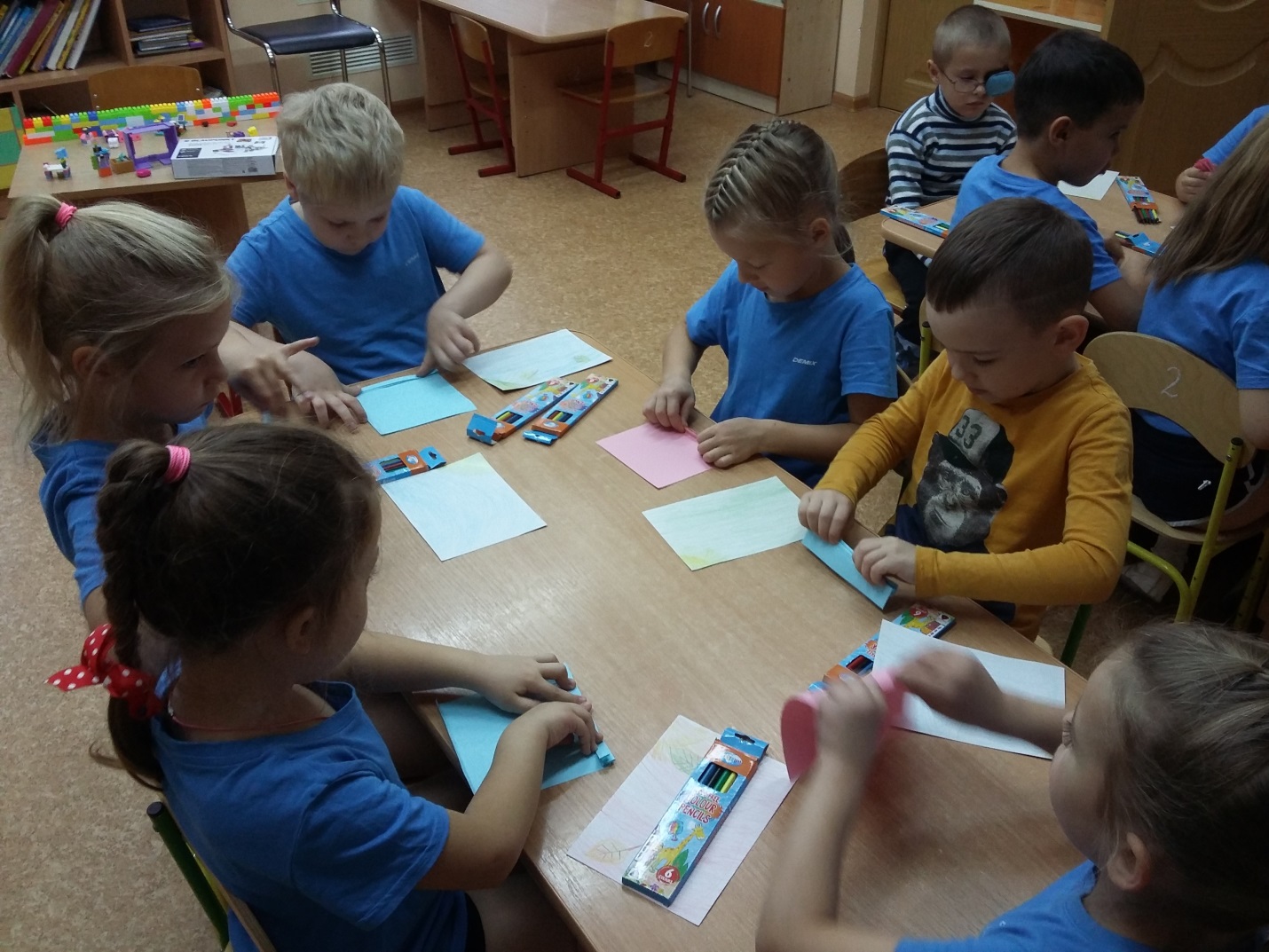 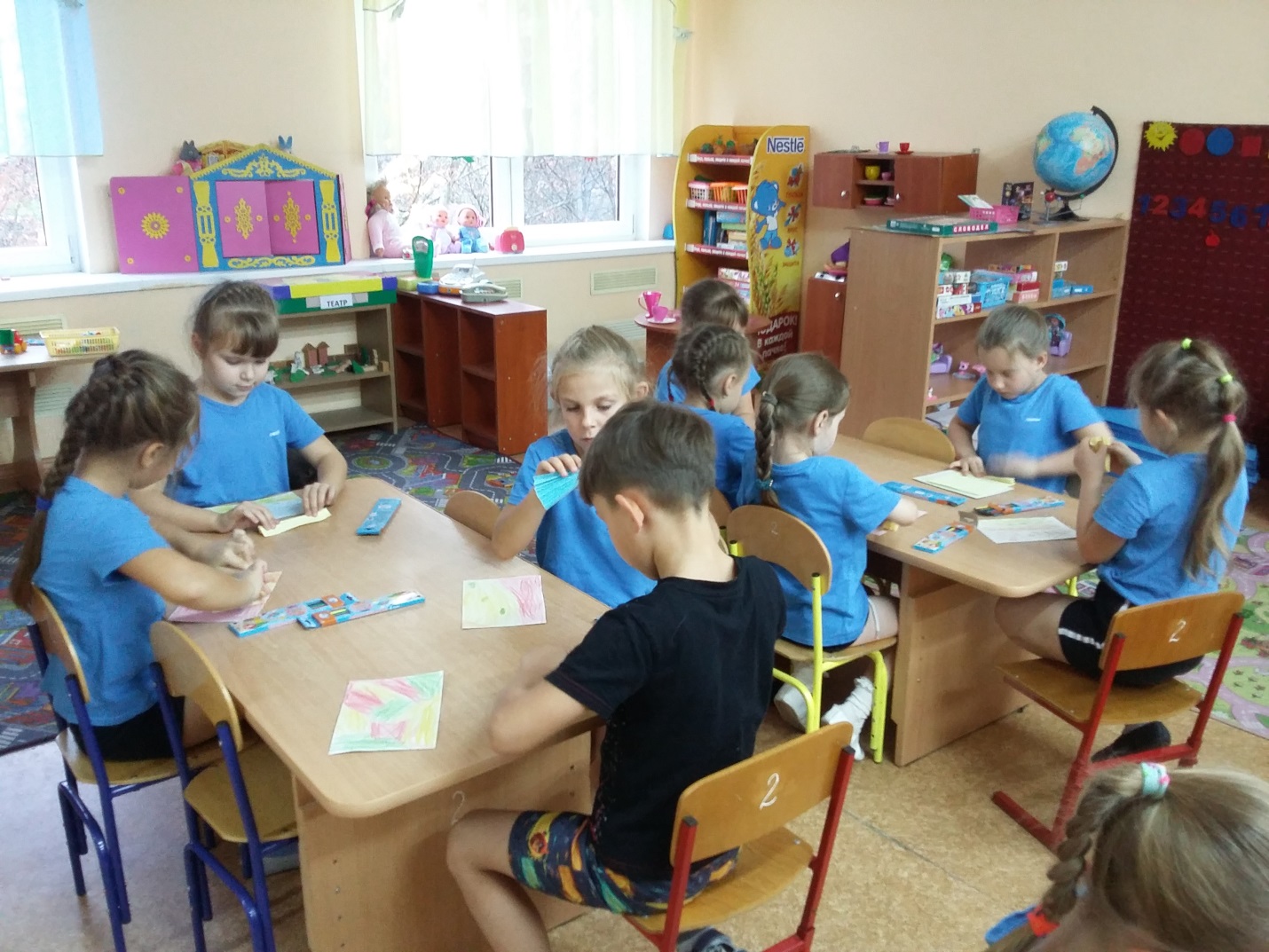 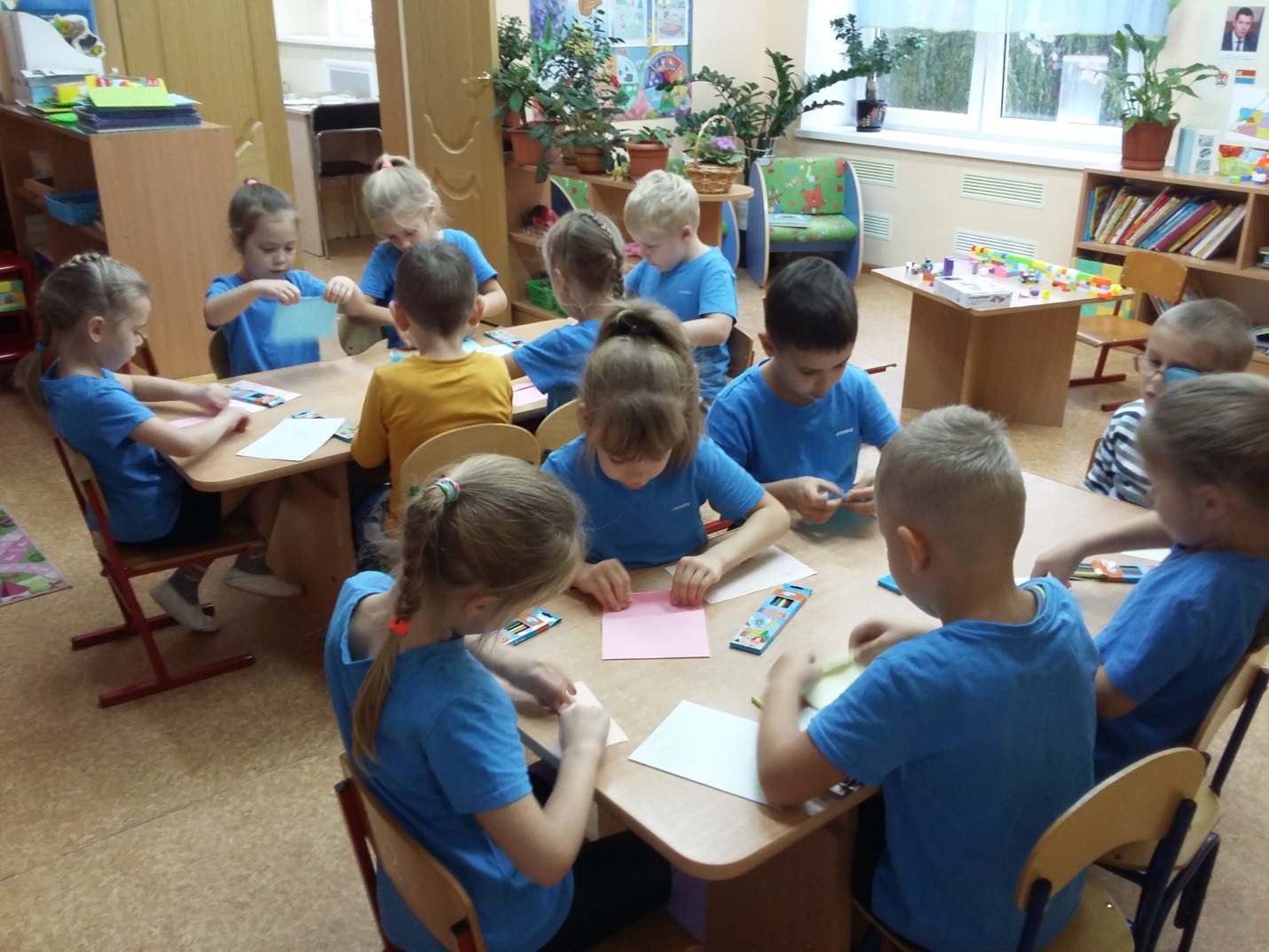 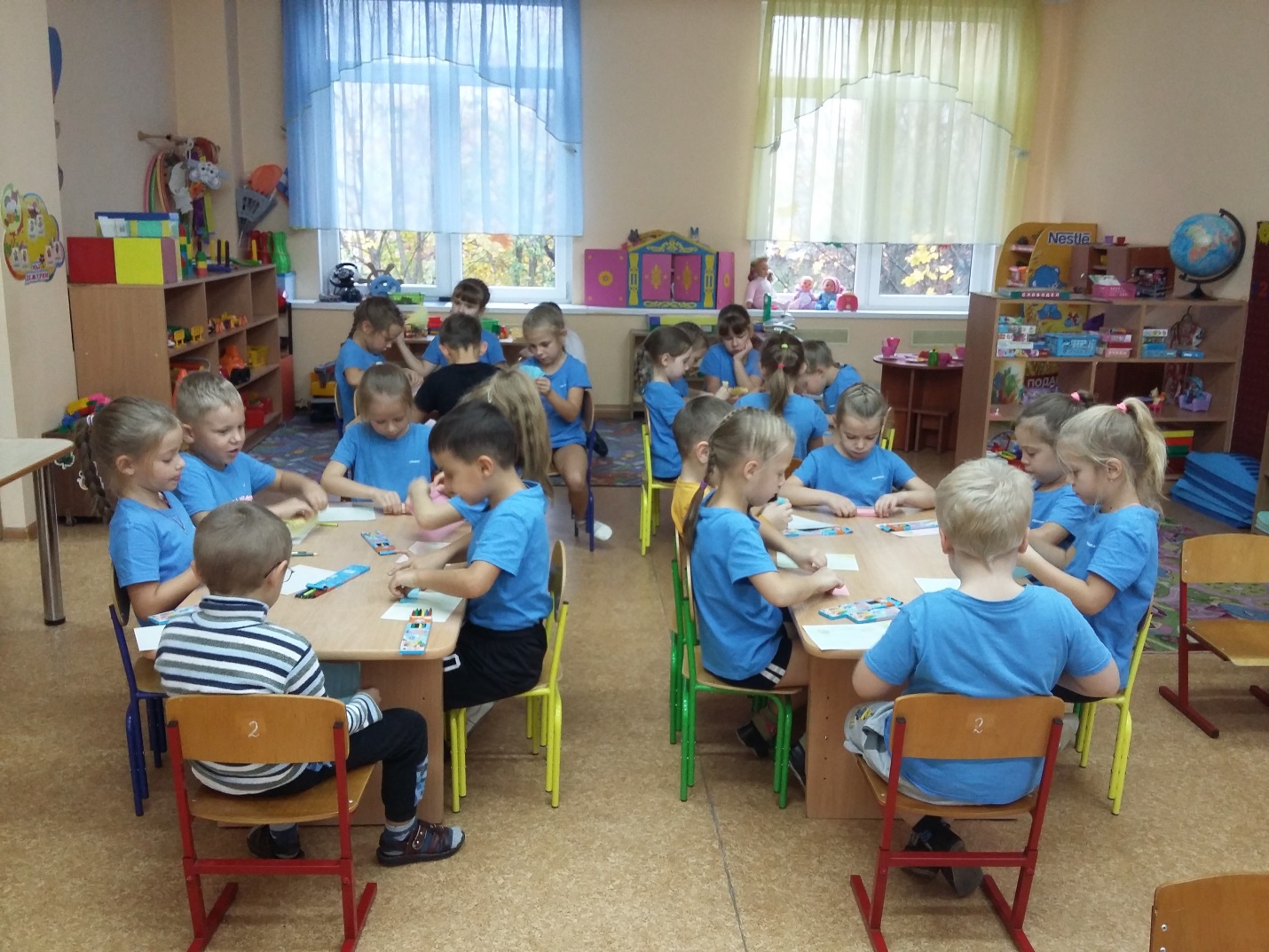 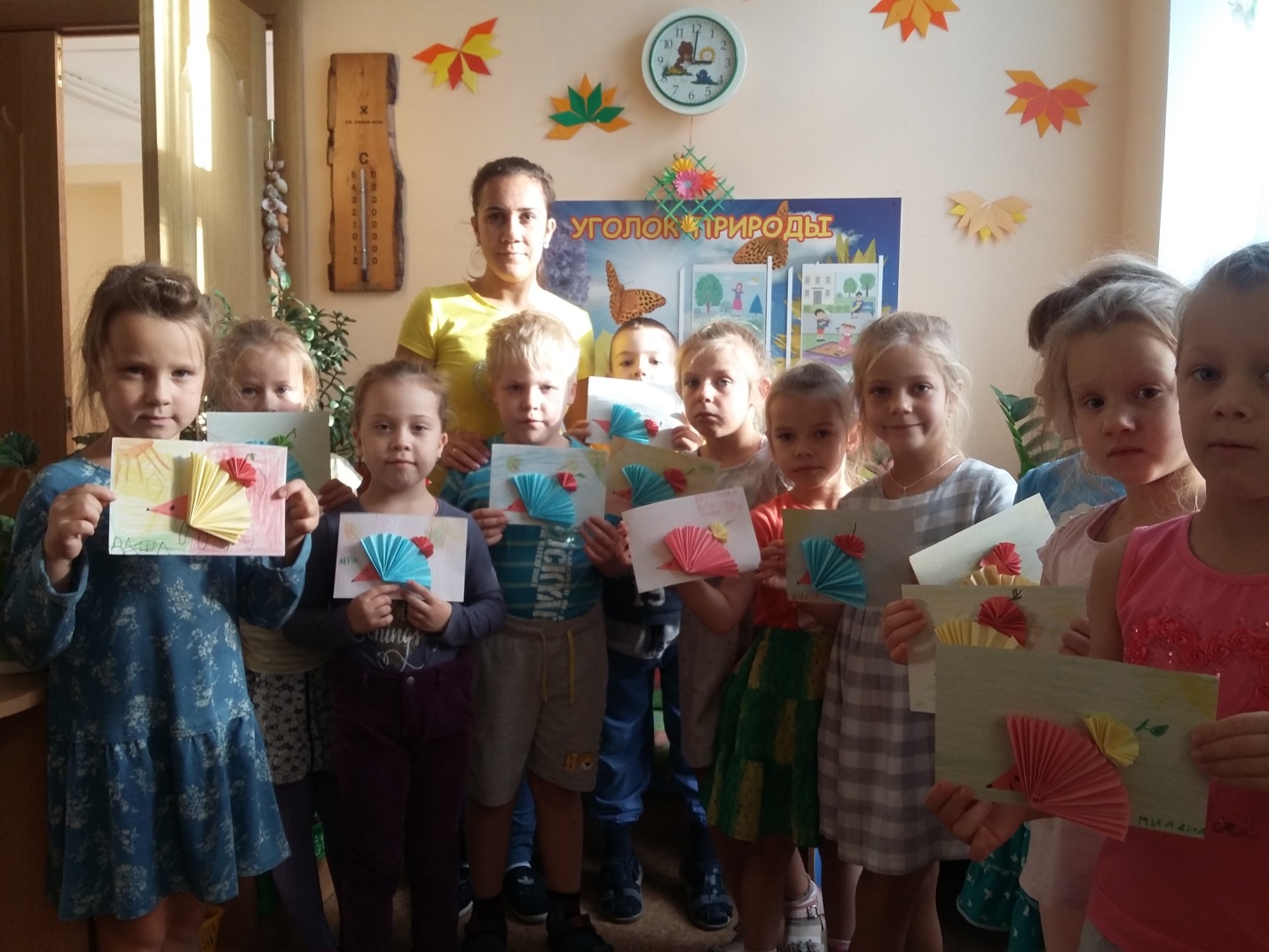 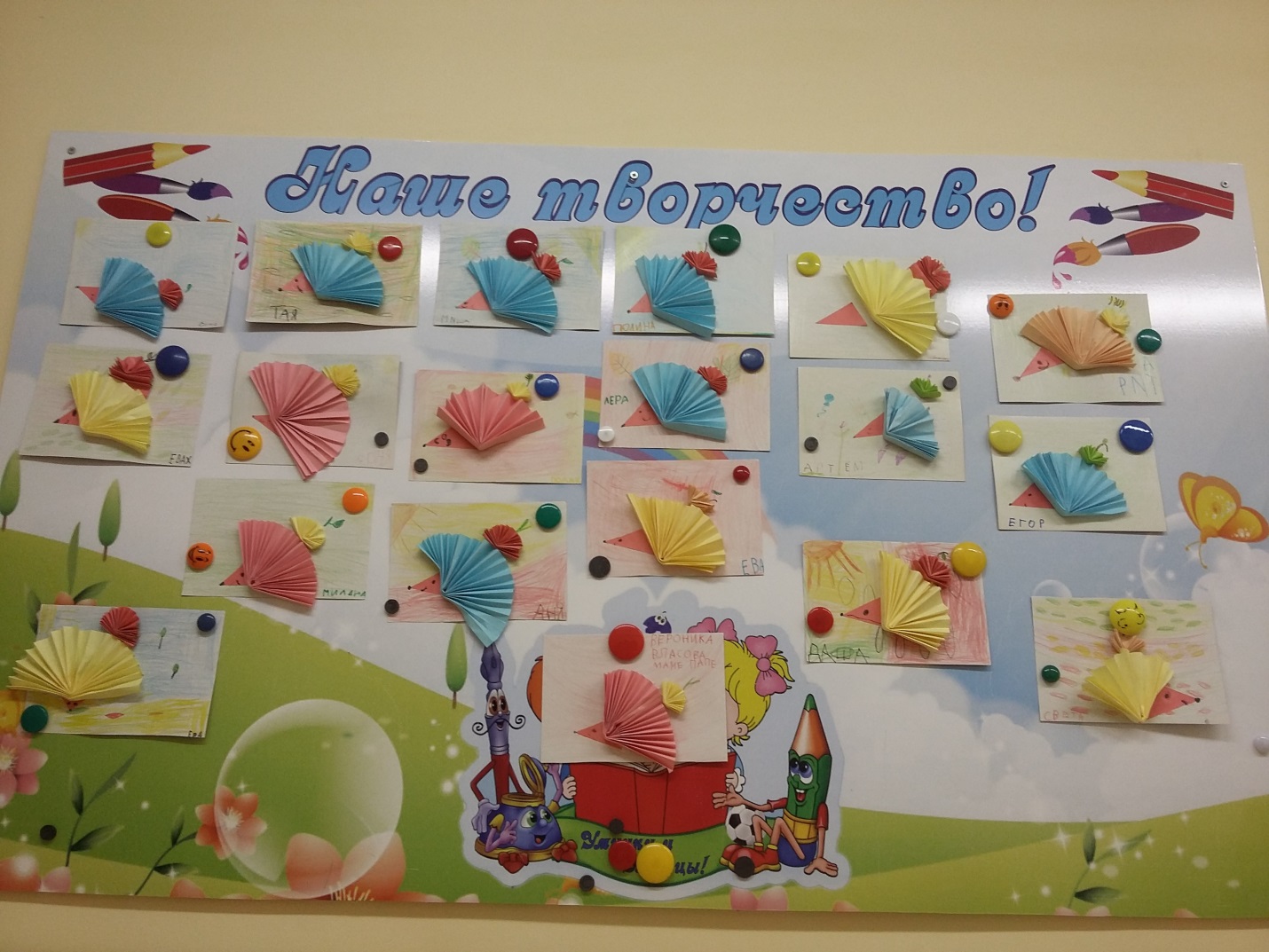 